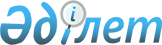 Об утверждении Положения о коммунальном государственном учреждении "Отдел предпринимательства и сельского хозяйства Актогайского района"
					
			Утративший силу
			
			
		
					Постановление акимата Актогайского района Павлодарской области от 13 июля 2015 года № 194. Зарегистрировано Департаментом юстиции Павлодарской области 04 августа 2015 года № 4639. Утратило силу постановлением акимата Актогайского района Павлодарской области от 20 июня 2017 года № 145 (вводится в действие со дня его первого официального опубликования)
      Сноска. Утратило силу постановлением акимата Актогайского района Павлодарской области от 20.06.2017 № 145 (вводится в действие со дня его первого официального опубликования).

      В соответствии со статьей 31 Закона Республики Казахстан от 23 января 2001 года "О местном государственном управлении и самоуправлении в Республике Казахстан", Законом Республики Казахстан от 1 марта 2011 года "О государственном имуществе", Указом Президента Республики Казахстан от 29 октября 2012 года № 410 "Об утверждении Типового положения государственного органа Республики Казахстан", акимат Актогайского района ПОСТАНОВЛЯЕТ:
      1. Утвердить прилагаемое Положение о коммунальном государственном учреждении "Отдел предпринимательства и сельского хозяйства Актогайского района".
      2. Руководителю коммунального государственного учреждения "Отдел предпринимательства и сельского хозяйства Актогайского района" обеспечить государственную регистрацию Положения в установленном законодательством порядке в органах юстиции.
      3. Контроль за исполнением данного постановления возложить на курирующего заместителя акима района.
      4. Настоящее постановление вводится в действие со дня его первого официального опубликования. Положение
о коммунальном государственном учреждении "Отдел
предпринимательства и сельского хозяйства Актогайского района" 1. Общие положения
      1. Коммунальное государственное учреждение "Отдел предпринимательства и сельского хозяйства Актогайского района" является государственным органом Республики Казахстан, осуществляющим руководство в области предпринимательства и сельского хозяйства на территории Актогайского района.
      2. Коммунальное государственное учреждение "Отдел предпринимательства и сельского хозяйства Актогайского района" ведомств не имеет.
      3. Коммунальное государственное учреждение "Отдел предпринимательства и сельского хозяйства Актогайского района" осуществляет свою деятельность в соответствии с Конституцией и законами Республики Казахстан, актами Президента и Правительства Республики Казахстан, иными нормативными правовыми актами, а также настоящим Положением.
      4. Коммунальное государственное учреждение "Отдел предпринимательства и сельского хозяйства Актогайского района" является юридическим лицом в организационно-правовой форме государственного учреждения, имеет печать и штампы со своим наименованием на государственном языке, бланки установленного образца, в соответствии с законодательством Республики Казахстан счета в органах казначейства.
      5. Коммунальное государственное учреждение "Отдел предпринимательства и сельского хозяйства Актогайского района" вступает в гражданско-правовые отношения от собственного имени.
      6. Коммунальное государственное учреждение "Отдел предпринимательства и сельского хозяйства Актогайского района" имеет право выступать стороной гражданско-правовых отношений от имени государства, если оно уполномочено на это в соответствии с законодательством.
      7. Коммунальное государственное учреждение "Отдел предпринимательства и сельского хозяйства Актогайского района" по вопросам своей компетенции в установленном законодательством порядке принимает решения, оформляемые приказами руководителя коммунального государственного учреждения "Отдел предпринимательства и сельского хозяйства Актогайского района".
      8. Структура и лимит штатной численности коммунального государственного учреждения "Отдел предпринимательства и сельского хозяйства Актогайского района" утверждаются в соответствии с действующим законодательством.
      9. Местонахождение коммунального государственного учреждения "Отдел предпринимательства и сельского хозяйства Актогайского района": Республика Казахстан, Павлодарская область, 140200, Актогайский район, село Актогай, улица Абая, 77.
      10. Полное наименование коммунального государственного учреждения: на государственном языке - "Ақтоғай ауданының кәсіпкерлік және ауыл шаруашылығы бөлімі" коммуналдық мемлекеттік мекемесі, на русском языке - коммунальное государственное учреждение "Отдел предпринимательства и сельского хозяйства Актогайского района".
      11. Режим работы коммунального государственного учреждения "Отдел предпринимательства и сельского хозяйства Актогайского района" устанавливается правилами внутреннего трудового распорядка и не должен противоречить нормам трудового законодательства Республики Казахстан.
      Режим работы коммунального государственного учреждения "Отдел предпринимательства и сельского хозяйства Актогайского района" устанавливается в следующем порядке: с 9.00 до 18.30 часов, обеденный перерыв с 13.00 до 14.30 часов при пятидневной рабочей неделе, выходные дни: суббота - воскресенье.
      12. Учредителем коммунального государственного учреждения "Отдел предпринимательства и сельского хозяйства Актогайского района" является государство в лице акимата Актогайского района.
      13. Настоящее Положение является учредительным документом коммунального государственного учреждения "Отдел предпринимательства и сельского хозяйства Актогайского района".
      14. Финансирование деятельности коммунального государственного учреждения "Отдел предпринимательства и сельского хозяйства Актогайского района" осуществляется из местного бюджета.
      15. Коммунальному государственному учреждению "Отдел предпринимательства и сельского хозяйства Актогайского района" запрещается вступать в договорные отношения с субъектами предпринимательства на предмет выполнения обязанностей, являющихся функциями коммунального государственного учреждения "Отдел предпринимательства и сельского хозяйства Актогайского района".
      Если коммунальному государственному учреждению "Отдел предпринимательства и сельского хозяйства Актогайского района" законодательными актами предоставлено право осуществлять приносящую доходы деятельность, то доходы, полученные от такой деятеьности, направляются в доход государственного бюджета. 2. Миссия, цель, предмет деятельности, основные задачи,
функции, права и обязанности коммунального государственного
учреждения "Отдел предпринимательства и сельского хозяйства
Актогайского района"
      16. Миссия коммунального государственного учреждения "Отдел предпринимательства и сельского хозяйства Актогайского района": реализация государственной политики в области предпринимательства и сельского хозяйства в пределах своей компетенции.
      17. Целью коммунального государственного учреждения "Отдел предпринимательства и сельского хозяйства Актогайского района" является обеспечение исполнения государственных программ развития предпринимательства и сельского хозяйства района, осуществление финансовой, кредитной, налоговой и государственной политики, направленной на защиту интересов предпринимателей малого и среднего бизнеса, сельскохозяйственных производителей района.
      18. Предметом деятельности коммунального государственного учреждения "Отдел предпринимательства и сельского хозяйства Актогайского района" является осуществление на районном уровне государственной политики по вопросам развития предпринимательства и сельского хозяйства на территории Актогайского района.
      19. Основные задачи:
      1) реализация государственной политики в области предпринимательства и сельского хозяйства путем координации деятельности исполнительных органов Актогайского района и субъектов предпринимательства и сельского хозяйства района;
      2) создание условий для развития предпринимательской деятельности и сельского хозяйства на территории Актогайского района;
      3) осуществление государственной поддержки субъектов агропромышленного комплекса в соответствии с действующим законодательством, государственными, отраслевыми (секторальными), региональными программами и содействие реализации сельскохозяйственной продукции для удовлетворения потребностей населения;
      4) проведение государственной торговой политики на территории Актогайского района.
      20. Функции:
      1) осуществление реализации государственной политики поддержки и развития частного предпринимательства;
      2) создание условий для развития частного предпринимательства и сельского хозяйства;
      3) обеспечение и несение ответственности за реализацию и исполнение государственных программ в районе;
      4) разработка и реализация региональных программ поддержки малого предпринимательства;
      5) обеспечение создания и развития в регионе объектов инфраструктуры поддержки малого предпринимательства и инновационной деятельности;
      6) определение стратегии развития взаимоотношений местных исполнительных органов с объединениями субъектов частного предпринимательства и объектами рыночной инфраструктуры;
      7) организация деятельности экспертных советов;
      8) обеспечение государственной поддержки на местном уровне частного предпринимательства и крестьянских хозяйств;
      9) выработка и реализация мер, направленных на осуществление государственной поддержки предпринимательства и промышленности;
      10) содействие в привлечении инвестиций в отрасли промышленности и предпринимательства, формирование предложений к перечню инвестиционных и инновационных проектов;
      11) участие в формировании и реализации государственной политики в сфере государственной поддержки инновационной деятельности на соответствующей территории;
      12) организация обучения, подготовки, переподготовки и повышения квалификации специалистов персонала для субъектов малого предпринимательства;
      13) проведение работы по разъяснению субъектам агропромышленного комплекса основных направлений и механизмов государственной агропромышленной политики;
      14) проведение сбора оперативной информации в области агропромышленного комплекса и сельских территорий;
      15) осуществление в интересах местного государственного управления иных полномочий, возлагаемых на местные исполнительные органы законодательством Республики Казахстан;
      16) осуществление в пределах своей компетенции государственного контроля за соблюдением размера предельно допустимых розничных цен на социально значимые продовольственные товары;
      17) оказание государственных услуг определенных действующим законодательством Республики Казахстан;
      18) обеспечение в установленном законодательством Республики Казахстан порядке рассмотрение обращений физических и юридических лиц, служебных документов;
      19) принятие мер, направленные на всемерное развитие государственного языка, укрепляет его международный авторитет;
      20) осуществление иных функций, предусмотренных законодательством Республики Казахстан.
      21. Права и обязанности:
      1) вносить на рассмотрение акимата, акима района и в вышестоящие организации предложения по основным направлениям развития, оперативному решению проблем в сфере предпринимательства и сельского хозяйства Актогайского района;
      2) в установленном законодательством порядке, запрашивать и получать необходимую информацию, документы и иные материалы от государственных органов, органов местного самоуправления и иных организаций;
      3) проводить совещания по вопросам, входящим в компетенцию коммунального государственного учреждения "Отдел предпринимательства и сельского хозяйства Актогайского района";
      4) оказывать государственных услуг в соответствии с регламентами и стандартами;
      5) осуществлять иные права и обязанности в соответствии с законодательством Республики Казахстан.
      Для выполнения полномочий коммунальное государственное учреждение "Отдел предпринимательства и сельского хозяйства Актогайского района" взаимодействует с другими исполнительными органами, организациями и предприятиями района. 3. Организация деятельности коммунального
государственного учреждения "Отдел предпринимательства
и сельского хозяйства Актогайского района"
      22. Руководство коммунальным государственным учреждением "Отдел предпринимательства и сельского хозяйства Актогайского района" осуществляется первым руководителем, который несет персональную ответственность за выполнение возложенных на коммунальное государственное учреждение "Отдел предпринимательства и сельского хозяйства Актогайского района" задач и осуществление им своих функций.
      23. Первый руководитель коммунального государственного учреждения "Отдел предпринимательства и сельского хозяйства Актогайского района" назначается на должность и освобождается от должности акимом района в соответствии с действующим законодательством Республики Казахстан.
      24. Первый руководитель коммунального государственного учреждения "Отдел предпринимательства и сельского хозяйства Актогайского района" не имеет заместителей.
      25. Полномочия первого руководителя коммунального государственного учреждения "Отдел предпринимательства и сельского хозяйства Актогайского района":
      1) представляет на утверждение акимата района Положение о коммунальном государственном учреждении "Отдел предпринимательства и сельского хозяйства Актогайского района";
      2) назначает на должности и освобождает от должностей работников коммунального государственного учреждения "Отдел предпринимательства и сельского хозяйства Актогайского района" в соответствии с действующим законодательством Республики Казахстан;
      3) издает приказы и дает указания по вопросам, входящим в его компетенцию, обязательные для выполнения всеми работниками коммунального государственного учреждения "Отдел предпринимательства и сельского хозяйства Актогайского района";
      4) осуществляет личный прием физических лиц и представителей юридических лиц;
      5) утверждает должностные инструкции работников;
      6) осуществляет в порядке, установленном законодательством Республики Казахстан, поощрение работников коммунального государственного учреждения "Отдел предпринимательства и сельского хозяйства Актогайского района", оказание материальной помощи, наложение на них дисциплинарных взысканий;
      7) утверждает перспективные и текущие планы работы коммунального государственного учреждения "Отдел предпринимательства и сельского хозяйства Актогайского района";
      8) представляет коммунальное государственное учреждение "Отдел предпринимательства и сельского хозяйства Актогайского района" во всех государственных органах и иных организациях, независимо от форм собственности, в соответствии с действующим законодательством Республики Казахстан;
      9) принимает необходимые меры по противодействию коррупции и несет за это персональную ответственность;
      10) заключает договоры, соглашения в пределах своей компетенции;
      11) осуществляет иные полномочия в соответствии с законодательством Республики Казахстан.
      Исполнение полномочий первого руководителя коммунального государственного учреждения "Отдел предпринимательства и сельского хозяйства Актогайского района" в период его отсутствия осуществляется лицом, его замещающим в соответствии с действующим законодательством.
      26. Взаимоотношения между коммунальным государственным учреждением "Отдел предпринимательства и сельского хозяйства Актогайского района" и трудовым коллективом определяются в соответствии с Трудовым кодексом Республики Казахстан и коллективным договором.
      27. Взаимоотношения между государственным учреждением "Отдел предпринимательства и сельского хозяйства Актогайского района" и уполномоченным органом по управлению коммунальным имуществом (исполнительным органом акимата района) регулируются действующим законодательством Республики Казахстан.
      28. Взаимоотношения между коммунальным государственным учреждением "Отдел предпринимательства и сельского хозяйства Актогайского района" и уполномоченным органом соответствующей отрасли регулируются действующим законодательством Республики Казахстан. 4. Имущество коммунального государственного учреждения
"Отдел предпринимательства и сельского хозяйства Актогайского района"
      29. Коммунальное государственное учреждение "Отдел предпринимательства и сельского хозяйства Актогайского района" может иметь на праве оперативного управления обособленное имущество в случаях, предусмотренных законодательством.
      30. Имущество коммунального государственного учреждения "Отдел предпринимательства и сельского хозяйства Актогайского района" формируется за счет имущества, переданного ему собственником, и иных источников, не запрещенных законодательством Республики Казахстан.
      31. Имущество, закрепленное за коммунальным государственным учреждением "Отдел предпринимательства и сельского хозяйства Актогайского района", относится к коммунальной собственности района.
      32. Коммунальное государственное учреждение "Отдел предпринимательства и сельского хозяйства Актогайского района" не вправе самостоятельно отчуждать или иным способом распоряжаться закрепленным за ним имуществом и имуществом, приобретенным за счет средств, выданных ему по плану финансирования, если иное не установлено законодательством. 5. Реорганизация и упразднение (ликвидация)
коммунального государственного учреждения "Отдел
предпринимательства и сельского хозяйства Актогайского района"
      33. Реорганизация и упразднение коммунального государственного учреждения "Отдел предпринимательства и сельского хозяйства Актогайского района" осуществляются в соответствии с законодательством Республики Казахстан.
      34. При ликвидации коммунального государственного учреждения "Отдел предпринимательства и сельского хозяйства Актогайского района" имущество, оставшееся после удовлетворения требований кредиторов, остается в районной коммунальной собственности.
					© 2012. РГП на ПХВ «Институт законодательства и правовой информации Республики Казахстан» Министерства юстиции Республики Казахстан
				
      Аким района

С. Батыргужинов
Утверждено
постановлением акимата
Актогайского района
от "13" июля 2015 года № 194